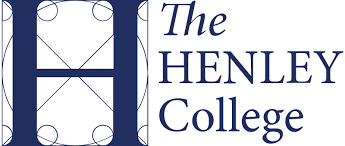 Mr Joseph GrilloVanderbilt International GmbHBorsigstraße 34D-65205 WiesbadenGermanyMr Joseph GrilloVanderbilt International GmbHBorsigstraße 34D-65205 WiesbadenGermanyMr Joseph GrilloVanderbilt International GmbHBorsigstraße 34D-65205 WiesbadenGermanyMr Joseph GrilloVanderbilt International GmbHBorsigstraße 34D-65205 WiesbadenGermanyMr Joseph GrilloVanderbilt International GmbHBorsigstraße 34D-65205 WiesbadenGermanyMr Joseph GrilloVanderbilt International GmbHBorsigstraße 34D-65205 WiesbadenGermanyMr Joseph GrilloVanderbilt International GmbHBorsigstraße 34D-65205 WiesbadenGermanyMr Joseph GrilloVanderbilt International GmbHBorsigstraße 34D-65205 WiesbadenGermany